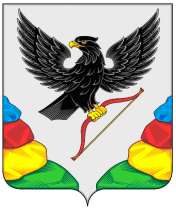 АДМИНИСТРАЦИЯ МУНИЦИПАЛЬНОГО РАЙОНА«НЕРЧИНСКИЙ РАЙОН»  ЗАБАЙКАЛЬСКОГО КРАЯПОСТАНОВЛЕНИЕ    октября 2023 года                                                                     	     № г. НерчинскО внесении дополнений и изменений в административный регламент по предоставлению муниципальной услуги «Предоставление в аренду земельных участков, находящихся в муниципальной собственности муниципального района «Нерчинский район» и  из земель, государственная собственность на  которые не разграничена, расположенных на территории сельских поселений, входящих  в состав муниципального района «Нерчинский район» для целей, не связанных со строительством», утверждённый постановление администрации муниципального района «Нерчинский район» от 31.12.2015 года №115 (в редакции постановления от 13.02.2017 г. № 10)В соответствии с Федеральным законом от 27 июля 2010 года № 210-ФЗ «Об организации предоставления государственных и муниципальных услуг», статьями  11.10, 39.2 Земельного Кодекса Российской Федерации, статьей 3.3 Федерального закона от 25 октября 2001 года № 137-ФЗ «О введении в действие Земельного кодекса Российской Федерации», постановлением администрации муниципального района «Нерчинский район» «Об утверждении перечня муниципальных услуг, предоставляемых на территории муниципального района «Нерчинский район» от 22.03.2016 года № 19 (в редакции постановления от 12.04.2023 года № 33), руководствуясь Уставом муниципального района «Нерчинский район», администрация муниципального района «Нерчинский район» постановляет:2. Внести дополнения и изменения в административный регламент по предоставлению муниципальной услуги «Предоставление в аренду земельных участков, находящихся в муниципальной собственности муниципального района «Нерчинский район» и из земель, государственная собственность на которые не разграничена расположенных на территории сельских поселений, входящих в состав муниципального района «Нерчинский район» для целей, не связанных со строительством», утверждённый постановлением администрации муниципального района «Нерчинский район» от 31.12.2015 года №115 (в редакции постановления от 13.02.2017 г. № 10).3. Утвердить дополнения и изменения в административный регламент по предоставлению муниципальной услуги «Предоставление в аренду земельных участков, находящихся в муниципальной собственности муниципального района «Нерчинский район» и из земель, государственная собственность на которые не разграничена расположенных на территории сельских поселений, входящих в состав муниципального района «Нерчинский район» для целей, не связанных со строительством», утверждённый постановлением администрации муниципального района «Нерчинский район» от 31.12.2015 года №115 (в редакции постановления от 13.02.2017 г. № 10) согласно приложению. 4. Настоящее постановление опубликовать в газете «Нерчинская звезда».5. Настоящее постановление вступает в силу на следующий день, после дня его официального опубликования в газете «Нерчинская звезда».6. Контроль за исполнением настоящего постановления оставляю за собой.И.о. Главы муниципального района «Нерчинский район»                                                             Н.Г.Зорина                                                 ПРИЛОЖЕНИЕ УТВЕРЖДЕНОпостановлением администрации муниципального района «Нерчинский район»    от   _________  2023года № 1113Дополнения и изменения в административный регламент по предоставлению муниципальной услуги «Предоставление в аренду земельных участков, находящихся в муниципальной собственности муниципального района «Нерчинский район» и из земель, государственная собственность на которые не разграничена расположенных на территории сельских поселений, входящих в состав муниципального района «Нерчинский район» для целей, не связанных со строительством», утверждённый постановлением администрации муниципального района «Нерчинский район» от 31.12.2015 года №115 (в редакции постановления от 13.02.2017 г. № 10)1. Пункт 2.8. Раздела 2. Административного регламента изложить в новой  редакции:2.8. При предоставлении муниципальной услуги запрещается требовать от заявителя:2.8.1. Представления документов и информации или осуществления действий, представление или осуществление которых не предусмотрено нормативными правовыми актами, регулирующими отношения, возникающие в связи с предоставлением муниципальной услуги.2.8.2. Представления документов и информации, которые в соответствии с нормативными правовыми актами Российской Федерации и Забайкальского края, муниципальными правовыми актами муниципального района «Нерчинский район» находятся в распоряжении органов, предоставляющих муниципальную услугу, государственных органов, органов местного самоуправления и (или) подведомственных государственным органам и органам местного самоуправления организаций, участвующих в предоставлении муниципальных услуг, за исключением документов, указанных в части 6 статьи 7 Федерального закона от 27 июля 2010 года № 210-ФЗ «Об организации предоставления государственных и муниципальных услуг» (далее – Федеральный закон № 210-ФЗ).2.8.3. Осуществления действий, в том числе согласований, необходимых для получения муниципальной услуги и связанной с обращением в иные государственные органы, органы местного самоуправления, организации, за исключением получения услуг и получения документов и информации, предоставляемых в результате предоставления таких услуг, включенных в перечни, указанные в части 1 статьи 9 Федерального закона № 210-ФЗ; 2.8.4. Представления документов и информации, отсутствие и (или) недостоверность которых не указывались при первоначальном отказе в приеме документов, необходимых для предоставления муниципальной услуги, либо в предоставлении муниципальной услуги, за исключением следующих случаев:1) изменение требований нормативных правовых актов, касающихся предоставления муниципальной услуги, после первоначальной подачи заявления о предоставлении муниципальной услуги;2) наличие ошибок в заявлении о предоставлении муниципальной услуги и документах, поданных заявителем после первоначального отказа в приеме документов, необходимых для предоставления муниципальной услуги, либо в предоставлении муниципальной услуги и не включенных в представленный ранее комплект документов;3) истечение срока действия документов или изменение информации после первоначального отказа в приеме документов, необходимых для предоставления муниципальной услуги, либо в предоставлении муниципальной услуги;4) выявление документально подтвержденного факта (признаков) ошибочного или противоправного действия (бездействия) должностного лица Уполномоченного органа, служащего, работника МФЦ, работника организации, предусмотренной частью 1.1 статьи 16 Федерального закона № 210-ФЗ, при первоначальном отказе в приеме документов, необходимых для предоставления муниципальной услуги, либо в предоставлении государственной (муниципальной) услуги, о чем в письменном виде за подписью руководителя Уполномоченного органа, руководителя МФЦ при первоначальном отказе в приеме документов, необходимых для предоставления муниципальной услуги, уведомляется заявитель, а также приносятся извинения за доставленные неудобства.2. Пункт 2.18. Раздела 2. Административного регламента дополнить подпунктом 2.18.3. следующего содержания: 2.18.3 При предоставлении муниципальной услуги в электронной форме идентификация и аутентификация осуществляется посредством: 1) единой системы идентификации и аутентификации или иных государственных информационных систем, если такие государственные информационные системы в установленном Правительством Российской Федерации порядке обеспечивают взаимодействие с единой системой идентификации и аутентификации, при условии совпадения сведений о физическом лице в указанных информационных системах; 2) единой системы идентификации и аутентификации и единой информационной системы персональных данных, обеспечивающей обработку, включая сбор и хранение, биометрических персональных данных, их проверку и передачу информации о степени их соответствия предоставленным биометрическим персональным данным физического лица. 3. Наименование пункта 3.2. Раздела 3 Административного регламента изложить в новой  редакции:3.2. Прием, регистрация, проверка заявления о предоставлении земельного участка и прилагаемых к нему документов и установление личности заявителя 4. Подпункт 3.2.1.пункта 3.2. Раздела 3 Административного регламента дополнить абзацем следующего содержания:В целях предоставления муниципальной услуги установление личности заявителя осуществляется в ходе личного приема посредством предъявления паспорта гражданина Российской Федерации либо иного документа, удостоверяющего личность, в соответствии с законодательством Российской Федерации или посредством идентификации и аутентификации в  органах, предоставляющих муниципальную услугу, многофункциональных центрах с использованием информационных технологий, предусмотренных законодательством Российской Федерации.5. Наименование пункта 3.13. Раздела 3 Административного регламента изложить в новой  редакции:3.13. Информирование заявителя и выдача результата предоставления муниципальной услуги6.Подпункт 5.2.1. пункта 5.2. Раздела 5. Административного регламента  изложить в новой  редакции:5.2.1 Заявитель может обратиться с жалобой, в том числе в следующих случаях:нарушение срока регистрации запроса о предоставлении муниципальной услуги;нарушение срока предоставления муниципальной услуги;требование у заявителя документов или информации либо осуществления действий, представление или осуществление которых не предусмотрено нормативными правовыми актами Российской Федерации, нормативными правовыми актами Забайкальского края, муниципальными правовыми актами для предоставления муниципальной услуги;отказ в приеме документов, предоставление которых предусмотрено нормативными правовыми актами Российской Федерации, нормативными правовыми актами Забайкальского края, муниципальными правовыми актами для предоставления муниципальной услуги, у заявителя;отказ в предоставлении муниципальной услуги, если основания отказа не предусмотрены федеральными законами и принятыми в соответствии с ними иными нормативными правовыми актами Российской Федерации, законами и иными нормативными правовыми актами Забайкальского края, муниципальными правовыми актами;затребование с заявителя при предоставлении муниципальной услуги платы, не предусмотренной нормативными правовыми актами Российской Федерации, нормативными правовыми актами Забайкальского края, муниципальными правовыми актами;отказ Уполномоченного органа, предоставляющего муниципальную услугу, должностного лица органа, предоставляющего муниципальную услугу, МФЦ, работника МФЦ, организаций, предусмотренных частью 1.1 статьи 16 Федерального закона от 27 июля 2010 года № 210-ФЗ «Об организации предоставления государственных и муниципальных услуг», или их работников в исправлении допущенных ими опечаток и ошибок в выданных в результате предоставления муниципальной услуги документах либо нарушение установленного срока таких исправлений;нарушение срока или порядка выдачи документов по результатам предоставления муниципальной услуги;приостановление предоставления муниципальной услуги, если основания приостановления не предусмотрены федеральными законами и принятыми в соответствии с ними иными нормативными правовыми актами Российской Федерации, законами и иными нормативными правовыми актами Забайкальского края, муниципальными правовыми актами;требование у заявителя при предоставлении муниципальной услуги документов или информации, отсутствие и (или) недостоверность которых не указывались при первоначальном отказе в приеме документов, необходимых для предоставления муниципальной услуги, за исключением случаев, предусмотренных пунктом 4 части 1 статьи 7 Федерального закона от 27 июля 2010 года № 210-ФЗ «Об организации предоставления государственных и муниципальных услуг».7. Пункт 5.7. Раздела 5. Административного регламента дополнить подпунктом 5.7.2. следующего содержания: 5.7.2. В случае признания жалобы подлежащей удовлетворению в ответе заявителю дается информация о действиях, осуществляемых уполномоченным органом, предоставляющим муниципальную услугу, в целях незамедлительного устранения выявленных нарушений при оказании муниципальной услуги, а также приносятся извинения за доставленные неудобства и указывается информация о дальнейших действиях, которые необходимо совершить заявителю в целях получения муниципальной услуги.8. Пункт 5.7. Раздела 5. Административного регламента дополнить подпунктом 5.7.3. следующего содержания: 5.7.3. В случае признания жалобы не подлежащей удовлетворению в ответе заявителю даются аргументированные разъяснения о причинах принятого решения, а также информация о порядке обжалования принятого решения._____________________